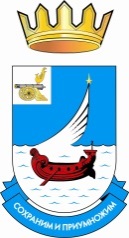 АдминистрацияПокровского сельского поселенияГагаринского района Смоленской областиПОСТАНОВЛЕНИЕот 11 октября 2016 г.									№ 33Об итогах исполнения бюджетамуниципального образованияПокровское сельское поселениеГагаринского района Смоленскойобласти за девять месяцев 2016 года.В соответствии со статьями 36, 264.2 Бюджетного Кодекса Российской Федерации, Уставом Покровского сельского поселения Гагаринского района Смоленской областиПостановляю:1. Утвердить отчет об исполнении бюджета муниципального образования Покровское сельское поселение Гагаринского района Смоленской области за девять месяцев 2016 года (прилагается).2. Направить отчет об исполнении бюджета муниципального образования Покровское сельское поселение Гагаринского района Смоленской области за девять месяцев 2016 года в Совет депутатов Покровского сельского поселения Гагаринского района Смоленской области и Контрольно-счетному органу муниципального образования «Гагаринский район» Смоленской области, осуществляющий полномочия Контрольно-счетного органа муниципального образования Покровское сельское поселение Гагаринского района Смоленской области.3. Опубликовать настоящее постановление с приложением в газете «Гжатский вестник».4. Настоящее постановление вступает в силу со дня его официального опубликования.Глава муниципального образованияПокровское сельское поселениеГагаринского районаСмоленской области							З.А. ДаниловаПРИЛОЖЕНИЕ К ПОСТАНОВЛЕНИЮ АДМИНИСТРАЦИИ ПОКРОВСКОГО СЕЛЬСКОГО ПОСЕЛЕНИЯ ГАГАРИНСКОГО РАЙОНА СМОЛЕНСКОЙ ОБЛАСТИ ОТ 11.10.2016г. №33 Исполнение бюджета муниципального образования Покровское сельское поселение Гагаринского района Смоленской области за девять месяцев 2016 года(тыс.рублей)II.Отчет об использовании бюджетных ассигнований резервного фондаАдминистрации Покровского сельского поселения Гагаринского районаСмоленской области за девять месяцев 2016 года.За девять месяцев 2016 года средства резервного фонда использовались на топографо-геодезические работы для газификации д. Покров в размере 12000-00 рублей (Распоряжение Администрации Покровского сельского поселения Гагаринского района Смоленской области от 08.06.2016г. №31-р).III. Сведения о численности работников Администрации Покровского сельского поселения Гагаринского района Смоленской области и затрат на их содержание за девять месяцев 2016 года.Численность на 01.10.2016 (шт.ед.) – 8Объем затрат на их содержание (тыс.руб.) – 992,0Код бюджетной классификации РФНаименование показателяУтвержденоИсполнено% испол-ненияДОХОДЫДОХОДЫДОХОДЫДОХОДЫДОХОДЫДОХОДЫ1 00 00000 00 0000 000Налоговые и неналоговые доходы884,0364,241,241,2Налоговые доходы801,5284,935,61 01 00000 00 0000 000Налоги на прибыль, доходы97,532,633,41 01 02000 01 0000 110Налог на доходы физических лиц97,532,633,41 03 00000 00 0000 000Налоги на товары (работы, услуги), реализуемые на территории Российской Федерации142,0163,9115,41 03 02000 01 0000 110Акцизы по подакцизным товарам (продукции), производимым на территории Российской Федерации142,0163,9115,41 06 00000 00 0000 000Налоги на имущество559,788,415,81 06 01000 00 0000 110Налог на имущество физических лиц39,24,010,21 06 06000 00 0000 110Земельный налог520,584,416,21 09 00000 00 0000 000Задолженность и перерасчеты по отмененным налогам, сборам и иным обязательным платежам2,30,00,01 09 04000 00 0000 100Налоги на имущество2,30,00,0Неналоговые доходы82,579,396,11 11 00000 00 0000 000Доходы от использования имущества, находящегося в государственной и муниципальной собственности82,579,396,11 11 05000 00 0000 120Доходы, получаемые в виде арендной либо иной платы за передачу в возмездное пользование государственного и муниципального имущества (за исключением имущества бюджетных и автономных учреждений, а также имущества государственных и муниципальных унитарных предприятий, в том числе казенных)82,579,396,12 00 00000 00 0000 000БЕЗВОЗМЕЗДНЫЕ ПОСТУПЛЕНИЯ1950,01545,779,32 02 00000 00 0000 000Безвозмездные поступления от других бюджетов бюджетной системы Российской Федерации1950,01545,779,32 02 01000 00 0000 151Дотации бюджетам субъектов Российской Федерации и муниципальных образований1911,71512,579,12 02 03000 00 0000 151Субвенции бюджетам субъектов Российской Федерации и муниципальных образований38,333,286,700085000000000000000Итого доходов2834,01909,967,4РАСХОДЫРАСХОДЫРАСХОДЫРАСХОДЫРАСХОДЫ0100Общегосударственные вопросы1897,51369,172,20102Функционирование, высшего должностного лица субъекта РФ и муниципального образования441,9308,169,70103Функционирование законодательных (представительных) органов государственной власти и представительных органов муниципальных образований58,442,773,10104Функционирование Правительства РФ, высших исполнительных органов государственной власти субъектов РФ, местных администраций1308,4992,075,80106Обеспечение деятельности финансовых, налоговых и таможенных органов и органов финансового (финансово-бюджетного) надзора17,317,3100,0                                                                                                                                                                                                                                                                           0111Резервный фонд38,00,00,00113Другие общегосударственные вопросы33,59,0    26,90200Национальная оборона39,318,647,30203Мобилизационная и вневойсковая подготовка39,318,647,30400Национальная экономика513,7114,522,30409Дорожное хозяйство413,114,03,40412Другие вопросы в области национальной экономики100,6100,599,90500Жилищно-коммунальное хозяйство541,4253,346,80501Жилищное хозяйство20,90,31,40502Коммунальное хозяйство4,03,075,00503Благоустройство516,5250,048,4                               1000Социальная политика114,598,085,61001Пенсионное обеспечение114,598,085,61100Физическая культура и спорт3,23,2100,01101Физическая культура3,23,2100,000096000000000000000Итого расходов3109,61856,7   59,77900Профицит бюджета “+“, дефицит бюджета “-”-275,6+53,2